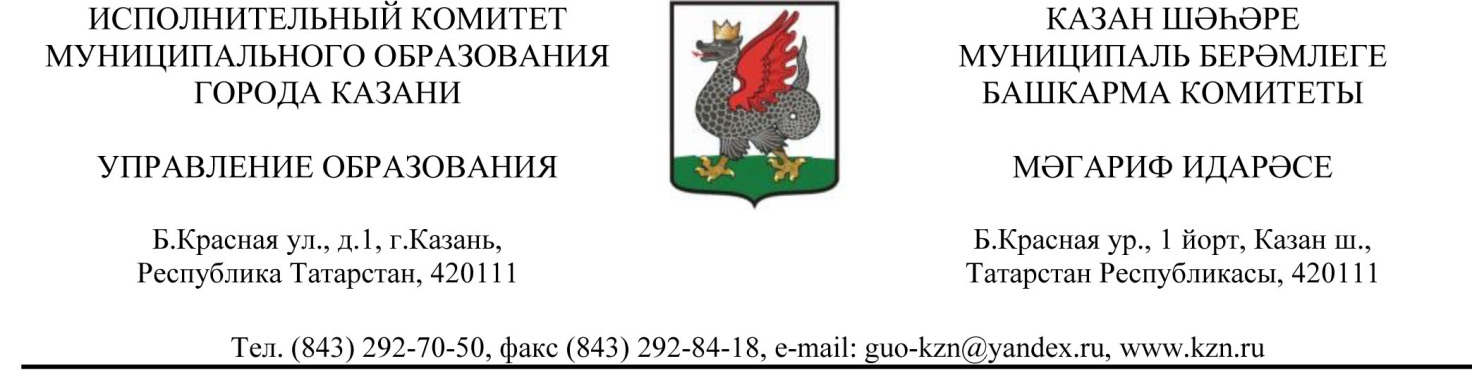                          П Р И К АЗ                                                                       Б О Е Р Ы К	     12.11.. 2019 г.                                                                        №  963Об утверждении и реализацииплана мероприятий по подготовке ипразднованию 100-летия ТАССРВ соответствие с Указом президента Республики Татарстан от 25.09.2015 года № УП-930 «О праздновании 100-летия образования Татарской Автономной Советской Социалистической Республики, планом работы Управления образования ИКМО г.Казани       ПРИКАЗЫВАЮ:Утвердить План мероприятий по подготовке и проведению празднования 100-летия образования Татарской АССР (далее-План)( приложение №1). 	2. Руководствоваться при участии и организации мероприятий положениями городских мероприятий и конкурсов (приложение №4) 	3. Начальнику информационно-методического отдела Управления образования г.Казани Ю.Г.Игнашевой обеспечить размещение вкладки на официальном сайте  Управления образования Исполнительного комитета г.Казани и всех образовательных учреждений города в соответствии с  логотипом (приложение №3).4. Начальникам отделов Управления образования по районам г.Казани      Э.Р Арслановой, М.З.Закировой, Г.Г Латышевой, И.М Уразовой:4.1. обеспечить участие всех образоваетльных учреждений в мероприятиях согласно Плану;4.2. назначить ответственного специалиста отдела образования для координации работы по организации и проведению мероприятий в соответствии с Планом; 4.3 предоставить отчет о проведенных меропряитиях, посвященных празднованию 100-летия ТАССР, ежемесячно до 10 числа каждого месяца на электронный адрес: safal2019@mail.ru в соответствии с формой (приложение 2)4.2. оказать содействие руководителям образовательных учреждений в организации и проведении мероприятий;4.3. обеспечить использование Информационного знака  «100 лет ТАССР»  при оформлении и проведении всех мероприятий (приложение №3).5. Ответственность за исполнение настоящего приказа возложить на заместителя начальника Управления образования г.Казани Э.Ф.Тахавиеву. И.о. начальника									С.Н.Захарова						    Р.А.Богавеева, 292-37-04Приложение 1План  мероприятий  по  подготовке  и  празднованию 100-летия  образования  Татарской  АССРПриложение №2К приказу Управления образования№_______ от «____»_______2019Информация о проведенных мероприятиях, посвященных празднованию 100-летия ТАССРПриложение №3К приказу Управления образования                                                                                                   №_______ от «____»_______2019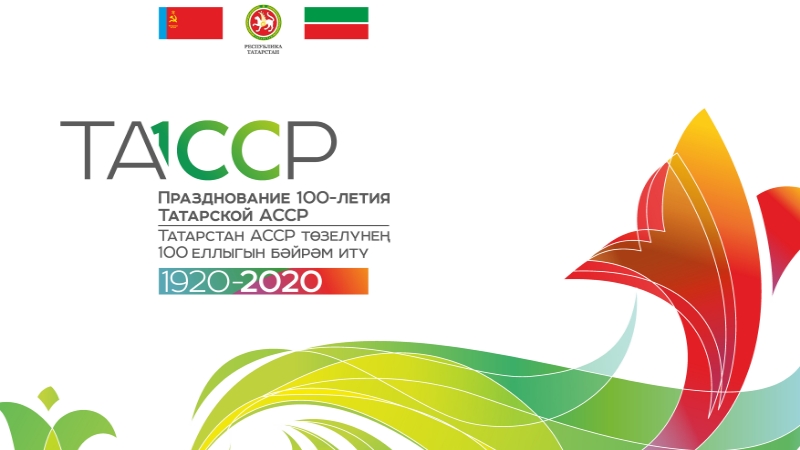 №п/пМероприятиеСодержание мероприятияУчастникиОтветственныеСроки исполненияКонкурсная интеллектуально-творческая программа «Казанский Квест» (приложение №4)Творческая программа «Казанский Квест», направленная на изучение истории города.Общеобразовательные организацииУправление образованияМБУ ДО «ЦВР» Приволжского райолна25 октября2019 годаГородской конкурс-фестиваль хореографических коллективов «Сююмбике-2019» (приложение №5)Фестиваль хореографических коллективов «Сююмбике-2019». Участие коллективов учреждений образования в фестивале с представлением своей программыОбразовательные организацииУправление образованияГДТТ им.А.Алиша15.11.20192019 годаГородской конкурс «Добрый молодец, Красна девица», приуроченный к празднованию 100-летия ТАССР(приложение №14)Участие в финале  городского  конкурса. Представление своих программ в различных номинацияхОбщеобразовательные организацииУправление образованияОтделыуправления образования21 ноября 2019 годаГородской конкурс «Татар кызы, Татар егете», приуроченный к празднованию 100-летия ТАССР(приложение №15)Участие в финале  городского  конкурса. Представление своих программ в различных номинацияхОбщеобразовательные организацииУправление образованияОтделы управления образования9 декабря2019 годаГородская выставка декоративно-прикладного творчества «Красота и богатство татарского орнамента»(приложение №6) Выставка изделий ручной работы декоративно-прикладного творчества Общеобразовательные организацииУправление образованияМБУ ДО «ЦВР»Московского района26 февраля2020 годаМесячник гражданско-патриотического  воспитанияУчастие школьников в мероприятиях гражданско-патриотической направленностиОбщеобразовательные организацииУправление образованияГДТТ им.А.АлишаС 1 по 28 февраля 2020 годаГородской конкурс детского рисунка «Я-татарстанец» (приложение №7)Конкурс детского рисунка, посвященный РТОбразовательные организацииУправление образованияМБУ ДО «ДХШ»Ново-Савиновского района12 февраля2020 годаКонкурс творческих работ педагогических работников дошкольных образовательных учреждений «Отображение жизни детей в культуре разных народностей»Представление творческих работ педагогических работников дошкольных образовательных учреждений Дошкольные образовательные организацииУправление образования11 марта2020 годаГородской конкурс «Моя Казань» (приложение №8)Конкурс среди детей и молодежи, посвященный 100-летию ТАССР. Образовательные организацииУправление образованияОтделы Управления образования15 марта2020 годаГородской этап Республиканского фестиваля «Без бергэ»Представление воспитанниками учреждений дополнительного образования и школ города творческих номеров в различных номинацияхОбщеобразовательные организацииУчреждения дополнительного образованияУправление образования Отделы управления образования17 марта2020 годаГородской фестиваль общеобразовательных учреждений«Большая перемена» “Мелодии и краски родного края”Представление образовательными организациями творческих программОбщеобразовательные организацииУправление образования19 марта2020 годаКонкурс среди воспитанников дошкольных образовательных учреждений «Юный экскурсовод» (виртуальная экскурсия по достопримечательностям Казани)Виртуальная экскурсия по достопримечательностям города КазаниДошкольные образовательные организацииУправление образования20 марта 2020 годаФестиваль-конкурс знатоков «Историко-культурное наследие Татарстана в период с 1917 по 2018 годы к 100-летию Республики Татарстан»Фестиваль – конкурс, посвященный истории РТОбщеобразовательные организацииУправление образованияМБУДО «Городской центр творческого развитияи гуманитарного образования для одаренных детей»21 марта2020 годаГородской конкурс чтецов « В сердцах, в умах, на языках вечный Г.Тукай») «Йорәкләрдә, уебызда. Телебездә Тукай мәнгелек»)(приложение №13)Конкурс среди учащихся 1-11 классовОбщеобразовательные организацииУправление образованияГДТТ им.А.Алиша25 марта2020 годаГородской фестиваль «Туган илкәй, бөтен рухым сиңа!» - «Любимый край, мой каждый вдох – тебе!», посвящённый 100-летию ТАССР(приложение №11)Творческий фестиваль «Туган илкәй, бөтен рухым сиңа!» - «Любимый край, мой каждый вдох – тебе!»Общеобразовательные организацииУправление образованияГДТТ им.А.Алиша27 марта2020 годаТематические мероприятия «История расскажет все» Проведение тематических мероприятий «История расскажет все»  в рамках профильной смены для лидеров детской общественной организации «Дети Казани»Общеобразовательные организацииУправление образованияГДТТ им.А.Алиша27, 28, 29 марта 2020 годаПрофильная смена в пришкольных лагерях «Юбилейный Татарстан»Участие школьниками в профильной смене в пришкольных лагерях «Юбилейный Татарстан»Общеобразовательные организацииУправление образованияГДТТ им.А.АлишаС 25 по 30 марта2020 годаКонкурс изделие народно-прикладного искусства.Конкурс среди творческих педагогических работников дошкольных образовательных учреждений на лучшее изделие народно-прикладного искусства.Дошкольные образовательные организацииУправление образования08 апреля2020 годаКонкурс «Яшь артист».Конкурс среди воспитанников дошкольных образовательных учреждений  - юных чтецов «Яшь артист».Дошкольные образовательные организацииУправление образования15, 16 апреля 2020 года Городской конкурс юных переводчиков им.Ш.Мудариса(приложение №16)Подведение итогов конкурса совместно с КФУ.Общеобразовательные организацииУправление образованияОтделы Управления образования15 апреля2020 годаГородской фестиваль школьных театральных коллективов «Сайар»Представление театральных постановок школьными театральными коллективамиОбщеобразовательные организацииУправление образованияОтделы Управления образования17 апреля2020 годаГородской конкурс «Моя Родина - Татарстан» (приложение №9)Городской конкурс экскурсоводов, посвящённый 100-летию ТАССР «Моя Родина - Татарстан» в рамках проекта «Казань – город сердца моего» Учреждения образованияУправление образованияГДТТ им.А.Алиша20 апреля2020 годаГородской фестиваль «Наследники Великой Победы»Городской фестиваль учреждений дополнительного образования «Наследники Великой Победы».Участие школьных коллективов в программе фестиваляУчреждения дополнительного образованияУправление образованияГДТТ им.А.АлишаОтделы Управления образования Апрель,2020 года «Татарстан в годы войны» Мероприятиях, приуроченные к празднованию Дня Победы Общеобразовательные организацииУправление образованияОтделы Управления образованияС 1 по 9 май 2020 годаКонкурс «Время кукол»Конкурс среди дошкольных образовательных учреждений, посвященный 100-летию ТАСС «Время кукол»Дошкольные образовательные организацииУправление образованияОтделы управления образования15 мая2020 года «Вехи истории ТАССР» Презентация музейных уголков  по итогам изучения событий временных отрезковОбщеобразовательные организацииУправление образованияОтделыУправления образования17  мая2020 годаАкция «100 пятерок к 100-летию ТАССРПодведение итогов акции «100 пятерок к 100-летию ТАССРОбщеобразовательные организацииУправление образованияМБУДО «городской центр творческого развития и гуманитарного образования для одаренных детей»16 мая2020 годаГородской фестиваль детских талантов «Балачак Иле»Городской фестиваль детских талантов воспитанников дошкольных образовательных учреждений. Представление творческих номеров воспитанниками дошкольных образовательных учреждений Дошкольные образовательные организацииУправление образованияОтделы Управления образования20 мая2020 годаПроектная деятельность учащихся «Значимые события столетней эпохи развития ТАССР»Издание сборника проектной деятельности учащихся о значимых событиях столетней эпохи развития ТАССР Издание сборника Общеобразовательные организацииИМО Управления образования30 мая2020 годаАкции «Кольцо дружбы» Тематические акции «Кольцо дружбы» в рамках городского праздника, приуроченного ко Дню защиты детей Общеобразовательные организацииУправление образованияГДТТ им.А.Алиша1 июня2020 годаСоздание виртуальных музеев, приуроченных к 100-летию ТАССРСоздание виртуальных музеев на сайтах учреждений образованияОбщеобразовательные организацииОтделы Управления образованияОбразовательные организации15 августа2020 годаОткрытие музея ТАССР в школе- новостройке по ул.Р.ГарееваОткрытие музея ТАССР в школе-новостройке по ул.Р.ГарееваУправление образованияМБОУ «Многопрофильный лицей №186 - «Перспектива» Приволжского района г.КазаниНачальник отдела по Вахитовскому и Приволжскому районамУправления образованиямай2020 годаОткрытие полилингвальной школы «Адымнар»Открытие школы по ул.Бондаренко и детских садов №№99,401Управление образованияУправление образованияНачальник отдела по Авиастроительному  и Ново-Савиновскому районам Управления образования1 сентября2020 года «Шедевры мировой литературы»  Городские литературно-событийные мероприятия, посвящённые юбилейным датам: «Шедевры мировой литературы»  Общеобразовательные организацииУправление образованияГДТТ им.А.Алиша13 ноября2020 годаВыставки в школьных библиотекахОрганизация в школьных библиотеках выставок, тематических стендов, посвященных  100-летию образования Татарской АССР Общеобразовательные организацииУправление образованияНачальники отделов Управления образования, руководителиобразовательных организацийв течение 2018/19 уч.годаИзучение истории ТАССР Включение изучения истории ТАССР при составлении рабочих программ в рамках изучения предмета Общеобразовательные организацииУправление образованияОбщеобразовательные организациив течение 2018/19 уч.годаЧествование образовательных учреждений Чествование образовательных учреждений и проведение на их базе торжественных мероприятий, имеющих 100-летнию историю. Образовательные организацииУправление образованияНачальники отделов Управления образования, руководителиобразовательных организацийв течение 2018/19 уч.годаУчастие во Всероссийском конкурсе «Илһам”Конкурс среди обучающихся образовательных организацийОбразовательные организацииОтделыУправления образованияМарт-апрель 2020 годаУчастие в Международной олимпиаде по татарскому языку и литературеУчастие в олимпиаде среди обучающихся общеобразовательных организаций, прошедших в финалОбщеобразовательные организацииОтделы Управления образованияМБУДО «городской центр творческого развитияи гуманитарного образования для одаренных детей»Март-апрель, 2020 годаУчастие в Международной олимпиаде по русскому языку и литературе среди национальных школУчастие в олимпиадеОбщеобразовательные организацииОтделов Управления образованияМБУДО «городской центр творческого развитияи гуманитарного образования для одаренных детей»Март-июнь, 2020 годаМесячник, посвященный Международному Дню родного языкаПроведение мероприятий в рамках месячникаОбщеобразовательные организацииОтделы Управления образованияФевраль 2020 годаГородские предметные олимпиады на татарском языкеУчастие в олимпиадах по математике, физике, химии, биологии, географии, обществознания, истории Татарстана на татарском языкеОбщеобразовательные организацииОтделы Управления образованияМБУДО «городской центр творческого развитияи гуманитарного образования для одаренных детей»Февраль 2020 годаФестиваль  «Многонациональная Казань- танец»Участие в городском фестивале «Многонациональная Казань- танец»Образовательные организацииОтделы Управления образованияДекабрь 2019 года«Педагогическая игра «Тел сагында- ир-егетләр» Игра среди учителей-предметников –мужчинУчителя –предметники-мужчиныОтделы Управления образованияМарт2020 годаГородской конкурс «Казан сандугачы» (приложение №12)Участие в конкурсе вокалистовОбразовательные организацииОтделы Управления образования,ГДТТ им.А.АлишаЯнварь 2020 годаНаучно-практические, юношеские научно-исследовательские конференции учащихся  на базе учреждений образования (г.№№14,17, 12, 40,93,75, шк.№81,170,шк.№31, шк.№179, 103, г.2,   г-и №4, шк.№88) (в рамках проекта «Одаренные дети»)Конкурс-конференцияОбщеобразовательные организацииОтделы Управления образования, ИМО Управления образованияЯнварь-апрель2020Конкурс «Моя малая родина: природа, культура, этнос»(приложение №10)Конкурс исследовательских работ по разным номинациямОбщеобразовательные организацииМБУ ДО «Городской детский эколого-биологический центр»Управление образованияОбразовательные организацииДекабрь,2019 «Позитивный объектив»(приложение №17)Конкурс фоторабот и видеороликовОбразовательные организацииМБУ ДО «ЦДТТ им.В.П.Чкалова»Управление образованияОбразовательные организацииМарт, 2020№Описание и содержание мероприятияДата проведенияорганизаторыОхват учащихся